MERCI À NOS 
PARTENAIRES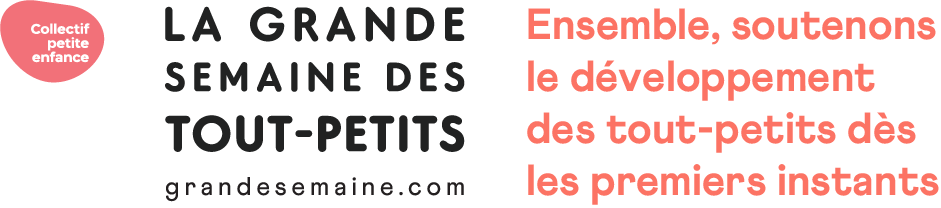 CALENDRIER DES ACTIVITÉS 2021
METTRE LE NOM DE LA RÉGION 
OU DE LA VILLECALENDRIER DES ACTIVITÉS 2021
METTRE LE NOM DE LA RÉGION 
OU DE LA VILLECALENDRIER DES ACTIVITÉS 2021
METTRE LE NOM DE LA RÉGION 
OU DE LA VILLELundi 
15 novembreMardi
16 novembreMercredi
17 novembreJeudi
18 novembreVendredi
19 novembreSamedi
20 novembreDimanche
21 novembreTITRE DE L’ACTIVITÉ
HeuresDescription et lieu. . . . . . . . . . . . . . . . .TITRE DE L’ACTIVITÉ
HeuresDescription et lieu. . . . . . . . . . . . . . . . .TITRE DE L’ACTIVITÉ
HeuresDescription et lieu. . . . . . . . . . . . . . . . .TITRE DE L’ACTIVITÉ
HeuresDescription et lieu. . . . . . . . . . . . . . . . .TITRE DE L’ACTIVITÉ
HeuresDescription et lieuTITRE DE L’ACTIVITÉ
HeuresDescription et lieu. . . . . . . . . . . . . . . . .TITRE DE L’ACTIVITÉ
HeuresDescription et lieu. . . . . . . . . . . . . . . . .TITRE DE L’ACTIVITÉ
HeuresDescription et lieu. . . . . . . . . . . . . . . . .TITRE DE L’ACTIVITÉ
HeuresDescription et lieu. . . . . . . . . . . . . . . . .TITRE DE L’ACTIVITÉ
HeuresDescription et lieuTITRE DE L’ACTIVITÉ
HeuresDescription et lieu. . . . . . . . . . . . . . . . .TITRE DE L’ACTIVITÉ
HeuresDescription et lieu. . . . . . . . . . . . . . . . .TITRE DE L’ACTIVITÉ
HeuresDescription et lieu. . . . . . . . . . . . . . . . .TITRE DE L’ACTIVITÉ
HeuresDescription et lieu. . . . . . . . . . . . . . . . .TITRE DE L’ACTIVITÉ
HeuresDescription et lieuTITRE DE L’ACTIVITÉ
HeuresDescription et lieu. . . . . . . . . . . . . . . . .TITRE DE L’ACTIVITÉ
HeuresDescription et lieu. . . . . . . . . . . . . . . . .TITRE DE L’ACTIVITÉ
HeuresDescription et lieu. . . . . . . . . . . . . . . . .TITRE DE L’ACTIVITÉ
HeuresDescription et lieu. . . . . . . . . . . . . . . . .TITRE DE L’ACTIVITÉ
HeuresDescription et lieuTITRE DE L’ACTIVITÉ
HeuresDescription et lieu. . . . . . . . . . . . . . . . .TITRE DE L’ACTIVITÉ
HeuresDescription et lieu. . . . . . . . . . . . . . . . .TITRE DE L’ACTIVITÉ
HeuresDescription et lieu. . . . . . . . . . . . . . . . .TITRE DE L’ACTIVITÉ
HeuresDescription et lieu. . . . . . . . . . . . . . . . .TITRE DE L’ACTIVITÉ
HeuresDescription et lieuTITRE DE L’ACTIVITÉ
HeuresDescription et lieu. . . . . . . . . . . . . . . . .TITRE DE L’ACTIVITÉ
HeuresDescription et lieu. . . . . . . . . . . . . . . . .TITRE DE L’ACTIVITÉ
HeuresDescription et lieu. . . . . . . . . . . . . . . . .TITRE DE L’ACTIVITÉ
HeuresDescription et lieu. . . . . . . . . . . . . . . . .TITRE DE L’ACTIVITÉ
HeuresDescription et lieuTITRE DE L’ACTIVITÉ
HeuresDescription et lieu. . . . . . . . . . . . . . . . .TITRE DE L’ACTIVITÉ
HeuresDescription et lieu. . . . . . . . . . . . . . . . .TITRE DE L’ACTIVITÉ
HeuresDescription et lieu. . . . . . . . . . . . . . . . .TITRE DE L’ACTIVITÉ
HeuresDescription et lieu. . . . . . . . . . . . . . . . .TITRE DE L’ACTIVITÉ
HeuresDescription et lieu*Toutes les activités sont gratuites sauf si indiqué*Toutes les activités sont gratuites sauf si indiqué*Toutes les activités sont gratuites sauf si indiqué*Toutes les activités sont gratuites sauf si indiqué*Toutes les activités sont gratuites sauf si indiqué*Toutes les activités sont gratuites sauf si indiqué*Toutes les activités sont gratuites sauf si indiqué